 	1510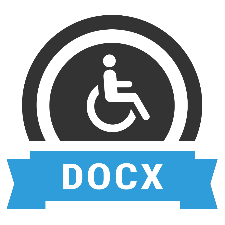 